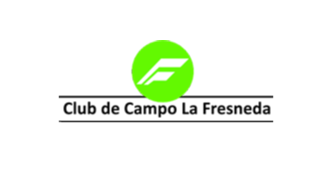 FORMULARIO PARA LA CELEBRACIÓN DEL EVENTO985 263 513 / administracion@cclf.esNOMBRES y APELLIDOS___________________________________________________SOCIO NÚMERO_____________ FECHA DE SOLICITUD ________________TIPO DE EVENTO:CUMPLEAÑOSCOMUNIÓNBAUTIZOOTRO:FECHA:Nº DE ASISTENTES*: LUGAR: CAFETERÍACABAÑAOTRO: ACTIVIDADES:TENISPÁDELFÚTBOLBALONCESTOPARQUE INFANTILACTIVIDADES ADICIONALES: CAMA ELÁSTICA MAGO PINTACARAS SALA CERRADA DISCO MINI 	GRUPO MUSICAL GLOBOFLEXIAENVIAR ESTE FORMULARIO A ADMINISTRACION@CCLF.ES*Se cobrará 3€ por cada adulto no socio que acuda al evento                                                                                                                            FIRMA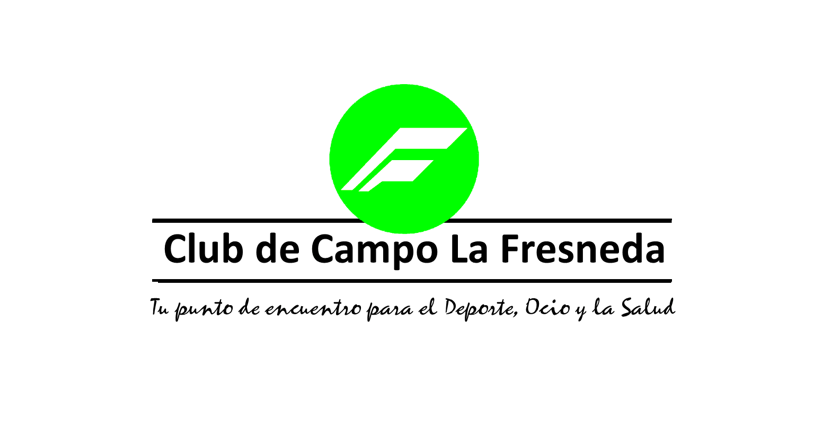 InvitadosNOMBREAPELLIDOS¿SOCIO? SI/NONOMBREAPELLIDOS¿SOCIO? SI/NO